INDICADOR GLOBAL DE LA ACTIVIDAD ECONÓMICAENERO DE 2022En enero de 2022 y con cifras desestacionalizadas, el Indicador Global de la Actividad Económica (IGAE) aumentó 0.4% a tasa mensual.Indicador Global de la Actividad Económica(Índice 2013=100)Fuente: INEGI.	Por componente y con datos ajustados por estacionalidad, la variación mensual en enero de 2022 fue la siguiente: las actividades secundarias ascendieron 1%, las terciarias incrementaron 0.2% y las primarias disminuyeron 2.3%.En enero pasado, a tasa anual y con series desestacionalizadas, el IGAE avanzó 1.8% en términos reales. Por grandes grupos de actividades, las secundarias crecieron 4.3%, las primarias 1.4% y las terciarias 0.8%.Indicador Global de la Actividad Económicaenero de 2022cifras desestacionalizadas Nota: La serie desestacionalizada del IGAE se calcula de manera independiente a la de sus componentes.Fuente: INEGI.Nota al usuarioLa tasa de no respuesta en la captación de las encuestas económicas que se consideraron para la integración del Indicador Global de la Actividad Económica (IGAE) en enero de 2022, registró porcentajes apropiados de acuerdo con el diseño estadístico de las muestras. Asimismo, la captación de la Estadística de la Industria Minerometalúrgica (EIMM), de los registros administrativos y los datos primarios que divulga el Instituto permitió la generación de estadísticas con niveles altos de cobertura y precisión estadística. Para las actividades agropecuarias, de servicios financieros y del gobierno se incluyeron los registros administrativos provenientes de las empresas y Unidades del Estado que se recibieron oportunamente vía correo electrónico y captación por internet. Para consultas de medios y periodistas, contactar a: comunicacionsocial@inegi.org.mxo llamar al teléfono (55) 52-78-10-00, exts. 1134, 1260 y 1241.Dirección de Atención a Medios / Dirección General Adjunta de Comunicación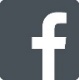 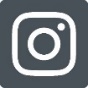 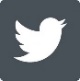 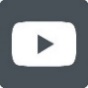 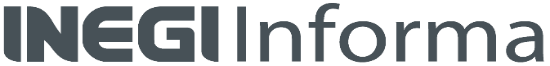 ANEXONota técnicaPrincipales resultadosCifras desestacionalizadasEn enero de 2022, el Indicador Global de la Actividad Económica (IGAE) aumentó 0.4% en términos reales con respecto a diciembre pasado.Gráfica 1Indicador Global de la Actividad Económica(Índice 2013=100)Fuente: INEGI.	La variación mensual de cada componente en enero de 2022 tuvo el siguiente comportamiento: las actividades secundarias ascendieron 1%, las terciarias incrementaron 0.2% y las primarias disminuyeron 2.3%.Gráfica 2Actividades primarias (Índice 2013=100)Fuente: INEGI.Gráfica 3Actividades secundarias(Índice 2013=100) Fuente: INEGI.Gráfica 4Actividades terciarias(Índice 2013=100)         Fuente: INEGI.Cifras originalesEn la siguiente gráfica se muestra la variación de los datos originales del IGAE y de los tres grandes grupos de actividades que lo conforman.Gráfica 5Indicador Global de la Actividad Económicay grupos de actividades económicasenerop/ de 2022(Variación porcentual anual en términos reales)Nota:	El IGAE no incluye los subsectores de aprovechamiento forestal, de pesca, caza y captura, ni la totalidad de las actividades terciarias, por lo que su tasa de crecimiento puede diferir de la que registre el PIB. p/      Cifras preliminares. Fuente:	INEGI.Nota al usuarioLa tasa de no respuesta en la captación de las encuestas económicas que se consideraron para la integración del Indicador Global de la Actividad Económica (IGAE) en enero de 2022, registró porcentajes apropiados de acuerdo con el diseño estadístico de las muestras. Asimismo, la captación de la Estadística de la Industria Minerometalúrgica (EIMM), de los registros administrativos y los datos primarios que divulga el Instituto permitió la generación de estadísticas con niveles altos de cobertura y precisión estadística. Para las actividades agropecuarias, de servicios financieros y del gobierno se incluyeron los registros administrativos provenientes de las empresas y Unidades del Estado que se recibieron oportunamente vía correo electrónico y captación por internet. Por otra parte, se informa que las cifras desestacionalizadas y de tendencia-ciclo pueden estar sujetas a revisiones debido al impacto inusual derivado de la emergencia sanitaria de la COVID-19. La estrategia seguida por el INEGI ha sido revisar de manera particular cada serie de tiempo y analizar la necesidad de incluir algún tratamiento especial, como el de Outliers, en los modelos de ajuste estacional para los meses de la contingencia. Lo anterior con el objetivo de que los grandes cambios en los datos originales no influyan de manera desproporcionada en los factores estacionales utilizados.Nota metodológicaEl Indicador Global de la Actividad Económica (IGAE) permite conocer y dar seguimiento a la evolución del sector real de la economía en el corto plazo, proporcionando valiosa información para la toma de decisiones.Su cobertura geográfica es nacional y alcanza una representatividad de 94.7% del valor agregado bruto del año 2013, año base de los productos del Sistema de Cuentas Nacionales de México (SCNM).Los datos mensuales del IGAE están disponibles desde el mes de enero de 1993, se expresan en índices de volumen físico con base fija en el año 2013=100, de tipo Laspeyres, y se publican de forma mensual, acumulada y con sus respectivas variaciones anuales.Para la elaboración de las cifras del IGAE se utiliza el mismo marco conceptual y metodológico empleado en el cálculo de las Cuentas de Bienes y Servicios del SCNM mismo que sigue el cálculo del Producto Interno Bruto Trimestral (PIBT) y del Indicador Mensual de la Actividad Industrial (IMAI). Asimismo, se consideran los lineamientos internacionales sobre contabilidad nacional, establecidos por las Naciones Unidas (NU), la Organización para la Cooperación y Desarrollo Económicos (OCDE), el Banco Mundial (BM), el Fondo Monetario Internacional (FMI) y la Comisión Europea. Dichas recomendaciones se encuentran difundidas en el Sistema de Cuentas Nacionales 2008 (SCN2008) y el Manual de Cuentas Nacionales Trimestrales, Conceptos, Fuentes de Datos y Compilación 2001 (CNT 2001) editado por el Fondo Monetario Internacional.Los datos de corto plazo se alinean con las cifras anuales de las Cuentas de Bienes y Servicios, usando la técnica Denton a nivel de clase de actividad económica, evitando que se interpreten de diferente manera resultados que pueden diferir por su grado de cobertura o en la fecha de su disponibilidad, pero nunca en su base conceptual. Los resultados de las actividades secundarias y terciarias se desagregan en 13 actividades económicas.Las principales fuentes de información para este indicador son: la Estadística de la Industria minerometalúrgica (EIMM); la Encuesta Mensual de la Industria Manufacturera (EMIM); la Encuesta Nacional de Empresas Constructoras (ENEC) y la Encuesta Nacional de Ocupación y Empleo (ENOE), elaboradas por el INEGI. También se obtienen datos proporcionados por cámaras y asociaciones de productores e instituciones públicas y privadas.Es importante destacar que la mayoría de las series económicas se ven afectadas por factores estacionales. Es decir, efectos periódicos que se repiten cada año y cuyas causas pueden considerarse ajenas a la naturaleza económica de las series. Éstas pueden ser: las festividades, el hecho de que algunos meses tienen más días que otros, los periodos de vacaciones escolares, el efecto del clima en las estaciones del año y otras fluctuaciones estacionales como la elevada producción de juguetes en los meses previos a la Navidad, provocada por la expectativa de mayores ventas en diciembre.En este sentido, la desestacionalización o ajuste estacional de series económicas consiste en remover estas influencias intra-anuales periódicas, pues su presencia dificulta diagnosticar o describir el comportamiento de una serie económica al no poder comparar, adecuadamente, un determinado mes con el inmediato anterior.  Analizar la serie desestacionalizada ayuda a realizar un mejor diagnóstico y pronóstico de su evolución, ya que facilita la identificación de la posible dirección de los movimientos que pudiera tener la variable en cuestión, en el corto plazo.Las series originales se ajustan estacionalmente mediante el paquete estadístico X-13ARIMA-SEATS. Para conocer la metodología se sugiere consultar la siguiente liga:https://www.inegi.org.mx/app/biblioteca/ficha.html?upc=702825099060Asimismo, las especificaciones de los modelos utilizados para realizar el ajuste estacional están disponibles en el Banco de Información Económica, seleccionando el icono de información  correspondiente a las “series desestacionalizadas y de tendencia-ciclo” del Indicador Global de la Actividad Económica.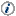 La información contenida en este documento es generada por el INEGI con base en los indicadores de corto plazo del Sistema de Cuentas Nacionales de México y se da a conocer en la fecha establecida en el Calendario de Difusión de Información Estadística y Geográfica y de Interés Nacional.Las series del IGAE pueden ser consultadas en la sección PIB y Cuentas Nacionales de México y en el Banco de Información Económica (BIE), en la página de internet del INEGI: https://www.inegi.org.mx.ConceptoVariación % respecto:Variación % respecto:ConceptoAl mes previoAl mismo mes
 de 2021IGAE0.41.8Actividades primarias-2.31.4Actividades secundarias1.04.3Actividades terciarias0.20.8